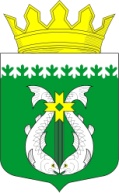 РОССИЙСКАЯ ФЕДЕРАЦИЯ РЕСПУБЛИКА  КАРЕЛИЯСОВЕТ СУОЯРВСКОГО МУНИЦИПАОЬНОГО ОКРУГАXXI сессия                                                                                                I   созыв                                                                                 Р Е Ш Е Н И Е21.03.2024                                                                                                      №  248О приеме в собственность Суоярвского муниципального округа объектов государственной собственности Республики Карелия общей стоимостью 3 675 495,20 руб.                   Рассмотрев обращение государственного автономного учреждения  дополнительного профессионального образования Республики Карелия «Карельский институт развития образования» № 138 от 16.02.2024 в соответствии с Законом Республики Карелия от 02.10.1995 года  № 78-ЗРК   ЗРК   «О порядке передачи объектов государственной собственности Республики Карелия в муниципальную собственность и порядке передачи объектов муниципальной собственности в государственную собственность Республики Карелия», с пунктом 15 части V Положения о порядке управления и распоряжения имуществом, находящимся в муниципальной собственности Суоярвского муниципального округа, утвержденного решением IX сессии Совета Суоярвского муниципального округа от 21 февраля 2023 года № 116,       Совет Суоярвского муниципального округа РЕШИЛ:  Утвердить перечень объектов государственной собственности Республики Карелия, предлагаемых для передачи в муниципальную собственность Суоярвского муниципального округа, в рамках реализации мероприятий, направленных на создание и функционирование в общеобразовательных организациях, расположенных в сельской местности и малых городах, центров образования естественно-научной и технологической направленности «Точка Роста», общей стоимостью 3 675 495,20 рублей согласно приложению.Поручить администрации Суоярвского муниципального округа осуществить прием объектов государственной собственности Республики Карелия в муниципальную собственность Суоярвского муниципального округа от государственного образования Республики Карелия «Карельский институт развития образования» согласно приложению. Администрации Суоярвского муниципального округа направить настоящее решение в Министерство имущественных и земельных отношений Республики КарелияПредседатель Совета депутатов				                    Н. В.Васенина муниципального округа Глава Суоярвского	Р.В. Петровмуниципального округа